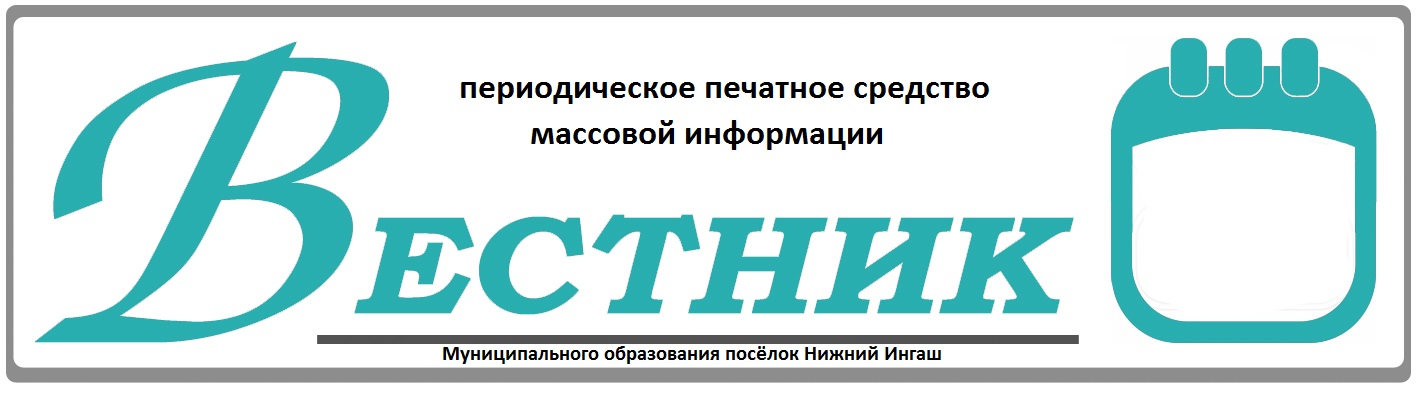 Официально________________________________                                                                     СОДЕРЖАНИЕ:ИзвещениеАдминистрация поселка Нижний Ингаш Нижнеингашского района Красноярского края извещает о возможности предоставления земельного участка для  индивидуальной жилой застройки  на праве собственности в соответствии с пп.10 п.2 ст.39.3 Земельного кодекса РФ  из категории земель: земли населенных пунктов со следующими характеристиками:- кадастровый номер: 24:28:2901010:372, площадь 802 кв.м., адрес (местоположение): Российская Федерация, Красноярский край, Нижнеингашский район, пгт. Нижний Ингаш, ул. Садовая, 5/1;Заявления о намерении участвовать в аукционе на право заключения договора купли-продажи земельного участка принимаются от граждан  в течение тридцати дней со дня опубликования и размещения извещения по 17.10.2023 (включительно).В заявлении указывается кадастровый номер, площадь, адрес земельного участка, цель использования земельного участка. Заявления могут быть направлены посредством почтового отправления или предоставлены нарочным по адресу: 663850, п.Нижний Ингаш, ул.Ленина, 160 в рабочие дни с 8.00 до 12.00 и 13.00 до 17.00, или направлены на адрес электронной почты: nizhni_ingash@mail.ru.Справки по телефону: 8(391)7121-2-72.  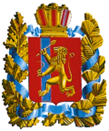 АДМИНИСТРАЦИЯ ПОСЁЛКА НИЖНИЙ ИНГАШНИЖНЕИНГАШСКОГО РАЙОНАКРАСНОЯРСКОГО КРАЯПОСТАНОВЛЕНИЕ18.09.2023г.                                  пгт Нижний Ингаш                              202О внесении изменений в постановление Администрации поселка Нижний Ингаш №110 от 29.06.2021г. «Об утверждении Положения о межведомственной комиссии по оценке и обследованию помещения в целях признания его жилым помещением, жилого помещения пригодным (непригодным) для проживания граждан, а также многоквартирного дома в целях признания его аварийным и подлежащим сносу или реконструкции и Порядка признания садового дома жилым домом и жилого дома садовым домом» (ред. от 12.12.2022 № 218; ред. от 17.05.2023 № 120)В целях приведения в соответствие с действующим законодательством постановления Администрации поселка Нижний Ингаш Нижнеингашского района Красноярского края №110 от 29.06.2021г. «Об утверждении Положения о межведомственной комиссии по оценке и обследованию помещения в целях признания его жилым помещением, жилого помещения пригодным (непригодным) для проживания граждан, а также многоквартирного дома в целях признания его аварийным и подлежащим сносу или реконструкции и Порядка признания садового дома жилым домом и жилого дома садовым домом» в соответствие с Жилищным кодексом Российской Федерации, Федеральным законом от 06.10.2003 № 131-ФЗ «Об общих принципах организации местного самоуправления в Российской Федерации», Федеральным законом от 29.07.2017 №  217-ФЗ «О ведении гражданами садоводства и огородничества для собственных нужд и о внесении изменений в отдельные законодательные акты Российской Федерации», а также в целях реализации  федерального закона от 31.07.2022 года № 248 ФЗ  «О государственном контроле (надзоре) и муниципальном контроле в Российской Федерации» и внесения изменений в Положение о признании помещения жилым помещением, жилого помещения непригодным для проживания, многоквартирного дома аварийным и подлежащим сносу или реконструкции и садового дома жилым домом и жилого дома садовым домом», утвержденных постановлением Правительства Российской Федерации от 28.01.2006 № 47, руководствуясь Уставом поселка Нижний Ингаш Нижнеингашского района Красноярского края, постановляю:Внести в постановление Администрации поселка Нижний Ингаш Нижнеингашского района Красноярского края №110 от 29.06.2021г. «Об утверждении Положения о межведомственной комиссии по оценке и обследованию помещения в целях признания его жилым помещением, жилого помещения пригодным (непригодным) для проживания граждан, а также многоквартирного дома в целях признания его аварийным и подлежащим сносу или реконструкции и Порядка признания садового дома жилым домом и жилого дома садовым домом» (ред. от 12.12.2022 № 218; ред. от 17.05.2023 № 120) следующие изменения:1.1.  Пункт 4  Положения о межведомственной комиссии по оценке и обследованию помещения в целях признания его жилым помещением, жилого помещения пригодным (непригодным) для проживания граждан, а также многоквартирного дома в целях признания аварийным и подлежащим сносу или реконструкции изложить в новой редакции.4. Деятельностью межведомственной комиссии руководит председатель межведомственной комиссии, которым назначается должностное лицо администрации поселка Нижний Ингаш. В случае отсутствия председателя межведомственной комиссии его полномочия возлагаются на заместителя председателя межведомственной комиссии.В состав межведомственной комиссии включаются представители администрации поселка Нижний Ингаш. В состав межведомственной комиссии включаются также представители органов, уполномоченных на проведение регионального жилищного надзора (муниципального жилищного контроля), государственного контроля и надзора в сферах санитарно-эпидемиологической, экологической и иной безопасности, защиты прав потребителей и благополучия человека (далее - органы государственного надзора (контроля), а также в случае необходимости, в том числе в случае проведения обследования помещений на основании сводного перечня объектов (жилых помещений), находящихся в границах зоны чрезвычайной ситуации, предусмотренного пунктом 42 настоящего Положения - представители органов архитектуры, градостроительства и соответствующих организаций, эксперты, в установленном порядке аттестованные на право подготовки заключений экспертизы проектной документации и (или) результатов инженерных изысканий.Собственник жилого помещения (уполномоченное им лицо), за исключением федерального органа исполнительной власти, органа исполнительной власти субъекта Российской Федерации, органа местного самоуправления привлекается к работе в межведомственной комиссии с правом совещательного голоса.Уведомление собственнику жилого помещения (уполномоченному им лицу) о времени и месте заседания межведомственной комиссии направляется секретарем межведомственной комиссии одним из следующих способов: путем направления уведомления заказным письмом; путем вручения уведомления под роспись; путем направления в электронной форме, в случае если в заявлении собственник жилого помещения (уполномоченное им лицо) указал адрес электронной почты.Уведомление заказной почтой направляется не позднее семи дней до даты заседания комиссии, уведомление под расписку вручается не позднее трех дней до даты заседания межведомственной комиссии, уведомление направляется в электронной форме не позднее трех дней до даты заседания Комиссии.В случае если комиссией проводится оценка жилых помещений жилищного фонда Российской Федерации или многоквартирного дома, находящегося в федеральной собственности, орган местного самоуправления не позднее чем за 20 календарных дней до дня начала работы комиссии, а в случае проведения оценки жилых помещений, получивших повреждения в результате чрезвычайной ситуации, - не позднее чем за 15 дней календарных дней до дня начала работы комиссии обязан в письменной форме посредством почтового отправления с уведомлением о вручении, а также в форме электронного документа с использованием единого портала направить в федеральный орган исполнительной власти Российской Федерации, осуществляющий полномочия собственника в отношении оцениваемого имущества, и правообладателю такого имущества уведомление о дате начала работы комиссии, а также разместить такое уведомление на межведомственном портале по управлению государственной собственностью в информационно-телекоммуникационной сети "Интернет".	2.Постановление вступает в силу после официального опубликования в печатном издании «Вестник муниципального образования поселок Нижний Ингаш» с размещением на официальном сайте администрации поселка Нижний Ингаш:  http://nizhny-ingash.ru.3. Контроль за исполнением настоящего Постановления оставляю за собой.Глава поселкаНижний Ингаш                                                                                        Б.И. ГузейУчредители:Нижнеингашский поселковый Совет депутатовАдминистрация поселка Нижний ИнгашНижнеингашского районаКрасноярского края663850 Красноярский край,Нижнеингашский район, пгт. Нижний Ингаш, ул. Ленина, 160                                                                   Ответственный                                 за выпуск:            Выходит                                     Смыкова С.В.             1 раз в месяц           Распространение                         Телефон:               Бесплатно                                8 (39171) 22-4-18                   Тираж                                   8 (39171) 22-1-19           30 экземпляров                           Факс:                                                                                                                               8 (39171) 21-3-10    1Извещение о возможности предоставления земельного участка для индивидуальной жилой застройки  на праве собственности в соответствии с пп.10 п.2 ст.39.3 Земельного кодекса РФстр. 12Постановление № 202 от 18.09.2023 «О внесении изменений в постановление Администрации поселка Нижний Ингаш №110 от 29.06.2021г. «Об утверждении Положения о межведомственной комиссии по оценке и обследованию помещения в целях признания его жилым помещением, жилого помещения пригодным (непригодным) для проживания граждан, а также многоквартирного дома в целях признания его аварийным и подлежащим сносу или реконструкции и Порядка признания садового дома жилым домом и жилого дома садовым домом» (ред. от 12.12.2022 № 218; ред. от 17.05.2023 № 120)»стр. 2-4